UNITED STATES DISTRICT COURT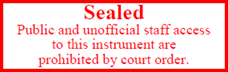 SOUTHERN DISTRICT OF TEXASHOUSTON DIVISIONORDER AUTHORIZINGACCESS TO CUSTOMER RECORDS § 2703(d) 	Before the Court is an application for an Order under 18 U.S.C § 2703 (c) & (d) to gain access to records for the  , (“The Target Account”).  is the service provider of the Target Account.  is the subscriber of the Target Account.	The Court finds that the United States Government (“Government”) has offered specific and articulable facts to show reasonable grounds to believe that the subscriber information on the Target Device is relevant and material to an ongoing criminal investigation of the  (“Investigative Agency”) into possible violations of .  is suspected of committing these violations in the Southern District of Texas and elsewhere. The Court further finds reason to believe that, at this time, notice to the subscriber about the contents of this Order or the application will jeopardize that ongoing investigation.	Accordingly, it is ORDERED that the Government’s application is granted to the following extent:Subject parties.  , and any other person or entity providing wire or electronic communication service in the United States whose assistance may facilitate the execution of this Order, is directed to furnish agents of the Investigative Agency with all information specified below.Customer or subscriber records.  , and any others whose assistance may facilitate the execution of this Order, shall disclose to the Investigative Agency the following customer records, which are specific to the Target Account and are in its possession on the date this Order is entered:Names (including subscriber names, user names, and screen names);Addresses (including mailing addresses, residential addresses, business addresses, and e-mail addresses);Records of session times and durations, and the temporarily assigned network addresses (such as Internet Protocol (“IP”) addresses) associated with those sessions;Length of service (including start date) and types of service utilized;Telephone or instrument number (including MAC addresses);Other subscriber numbers or identities (including the registration Internet Protocol (“IP”) address); andMeans and source of payment for such service (including any credit card or bank account number) and billing records.Records of user activity for each connection made to or from the Target Account, including log files; messaging logs; the date, time, length, and method of connections; data transfer volume; user names; and source and destination Internet Protocol addresses;Information about each communication sent or received by the Target Account, including the date and time of the communication, the method of communication, and the source and destination of the communication (such as source and destination email addresses, IP addresses, and telephone numbers, but not location information).Compensation.  The Investigative Agency is to reimburse , and any other person or entity required to furnish facilities or assistance, the reasonable costs incurred in complying with this Order.Notice of Termination of Service.   shall not terminate or restrict service to the Target Account without prior notice to the Investigative Agency and the opportunity for that agency to assume financial responsibility for continued service.Sealing and non-disclosure.  This Order and application are to remain sealed for 180 days following its entry. The identity of any targets of the investigation may be redacted from any copy of the Order served on any service provider or other person. All service providers, persons, and entities obligated to provide the assistance described, are not to disclose the existence of this Order or the investigation to the listed subscriber or to any others, except their attorney for legal advice, unless and until the Court orders otherwise.	All other authority requested in this application is denied.	Signed on , at Houston, Texas	___________________________________	Dena Hanovice Palermo	United States Magistrate JudgeIn the matter of the application of the	 United States of America for an Order authorizing release of subscriber and other information pertaining to§
§
§
§
§§§§In the matter of the application of the	 United States of America for an Order authorizing release of subscriber and other information pertaining to§
§
§
§
§§§§In the matter of the application of the	 United States of America for an Order authorizing release of subscriber and other information pertaining to§
§
§
§
§§§§Case No. In the matter of the application of the	 United States of America for an Order authorizing release of subscriber and other information pertaining to§
§
§
§
§§§§In the matter of the application of the	 United States of America for an Order authorizing release of subscriber and other information pertaining to§
§
§
§
§§§§